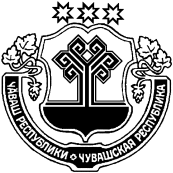 О внесении изменений в решениеСобрания депутатов КрасночетайскогоРайона от 25.11.2010г. № 2 « О составах постоянных комиссий Собрания депутатов Красночетайского района»Собрание депутатов Красночетайского района решило:Внести в решение Собрания депутатов Красночтеайского района от 25.11.2010г. № 2 «О составах постоянных комиссий Собрания депутатов Красночетайского района» следующие изменения:Вывести из состава постоянных комиссий: по бюджету, земельным и имущественным отношениямАндреева Виталия Сергеевича, депутата по Черепановскому избирательному округу № 12 (член комиссии);Лисаева Николая Ивановича, депутата по Пандиковскому избирательному округу № 9 (член комиссии)Стекольщикова Геннадия Алексеевича, депутата по Верхнепятинскому избирательному округу № 10 (член комиссии)           по социальным вопросам (вопросы культуры, образования, здравоохранения, торговли, быта и предпринимательству)Лисаева Николая Ивановича, депутата по Пандиковскому избирательному округу № 9 (член комиссии).по жилищно-коммунальному хозяйству, благоустройству, строительству, транспорту и связиАндреева Виталия Сергеевича, депутата по Черепановскому избирательному округу № 12 (заместитель председателя комиссии);Ввести в состав постоянных комиссий: по бюджету, земельным и имущественным отношениям:Соловьева Евгения Викторовича, депутата по Верхнепятинскому избирательному участку № 10 (член комиссии)Григорьева Владимира Александровича, депутата по Черепановскому избирательному округу № 12 (член комиссии);           по социальным вопросам (вопросы культуры, образования, здравоохранения, торговли, быта и предпринимательству)Соловьева Евгения Викторовича, депутата по Верхнепятинскому избирательному участку № 10 (член комиссии)Петрова Владимира Ивановича, депутата по Пандиковскому избирательному округу № 9 (член комиссии).Сектору информатизации опубликовать настоящее решение в информационном издании «Вестник Красночетайского района».Глава Красночетайского района                                                                   А.Ю.СтепановЧĂВАШ РЕСПУБЛИКИХĔРЛĔ ЧУТАЙ РАЙОНĔНДЕПУТАТСЕН ПуХăВĕЧУВАШСКАЯ РЕСПУБЛИКАСОБРАНИЕ ДЕПУТАТОВ КРАСНОЧЕТАЙСКОГО РАЙОНАЙЫШĂНУ27.12.2012+.   07 № Хĕрлĕ Чутай салиРЕШЕНИЕ27.12.2012г.  №  07с. Красные Четаи